T.C.ÇANAKKALE ONSEKİZ MART ÜNİVERSİTESİFEN-EDEBİYAT FAKÜLTESİFİZİK BÖLÜMÜ ÖĞRENCİ STAJ YÖNERGESİAmaçMadde 1Bu Yönerge Fizik Bölümü öğrencilerine bölümde edinilen bilgileri uygulamada kullanma alışkanlığı ve çalışma deneyimi kazandırmak, öğrencinin mesleği ile ilgili endüstriyel/akademik/Ar-Ge gibi çalışma alanlarından biri veya birkaçını yerinde tanımasını sağlayarak geniş bir bakış açısı oluşturmak amacıyla gerçekleştirilen staj çalışmalarıyla ilgili usul ve esasları belirlemek amacıyla hazırlanmıştır.KapsamMadde 2Bu yönerge Fen-Edebiyat Fakültesi Fizik Bölümü öğrencilerinin staj yapma esaslarını belirler. Fizik Bölümü öğrencileri bu yönergede belirtilen koşullara uygun olarak stajlarını yaparlar. DayanakMadde 3Bu Yönerge, Çanakkale Onsekiz Mart Üniversitesi Önlisans Lisans Eğitim-Öğretim ve Sınav Yönetmeliğinin 34. maddesi hükümlerine göre hazırlanmıştır.TanımlarMadde 4Bu Yönergede geçen;a) Üniversite : Çanakkale Onsekiz Mart Üniversitesinib) Senato : Çanakkale Onsekiz Mart Üniversitesi Senatosunuc) Birim : Çanakkale Onsekiz Mart Üniversitesi Fen Edebiyat Fakültesiç) Bölüm: Fizik Bölümüd) Dekan/Müdür : Fakülte veya Yüksekokul yöneticilerinie) Staj Yeri : Öğrencinin staj yaptığı yurt içi ve yurt dışı kurum/kuruluşunuifade eder.Staj SüresiMadde 5Staj süresi 30 iş günüdür. Staj bir defada yapılmalıdır.Staj DönemiMadde 6Staj akademik tatillerde ve aksi belirtilmediği takdirde yaz tatili süresince yapılabilir.  Öğrencilerin staj süresince ders almaları mümkün değildir. Ancak, dersi olmayan beklemeli öğrenciler Staj Komisyonunun uygun görmesi akademik dönem içerisinde de stajlarını yapabilirler.Kimler Staj Yapabilir ?Madde 7Yürürlükte olan Fizik Öğretim Planında 7. Yarıyılda bulunan “Fizikte Staj” dersine kayıtlanma hakkına sahip olan öğrenciler 6. Yarıyıl sonundaki yaz tatilinde  staj yapabilirlerStaj BaşvurusuMadde 8Staj Komisyonu 6. yarıyıl başında yapacağı toplantı ile staj koşullarını öğrencilere duyurur ve öğrencilerden staj yapacakları yerleri belirlemelerini ister. Yönergenin 7. Maddesinde belirtilen koşulları sağlayan öğrencilerin en geç 6. yarıyılın son haftasına yazılı dilekçe (Ek 1) ile Fizik Bölüm Başkanlığı’na başvurmaları gerekir. Başvuruda, hangi tarihler için kabul alınmış, staj yeri ya da yerleri de mutlaka belirtilmelidir. Staj yapılacak yerin uygun olup olmadığına Staj Komisyonu karar verir. Staj YeriMadde 9Öğrenci staj yapacağı işyerini kendi bulmak zorundadır. Stajın yapılacağı işletmenin nitelikleri ile stajın içeriğinin Fizik Bölümünün eğitim ve staj uygulamasının amacına uygun olması gerekir. Staj, Fizik ile ilgili üretim, araştırma ya da laboratuvar çalışmaları yapılan resmi ya da özel kurum ve kuruluşlarda yapılabilir. Öğrenci, Ek 1 de belirtilen Stajyer Kabul Formunun doldurulup ve Sosyal Güvenlik Kurumu’ndan alınacak Müstehaklık Belgesi’nin Bölüme ulaştırılmasını takip eder.Staj Başvurusunun Kabulü Madde 10Staj Komisyonu öğrencinin staj yapıp yapamayacağına ya da hangi kurumda staj yapacağına karar verir ve sonucu en geç haziran ayında ilan eder. Staj yapması kabul edilen öğrencilerin Ek 2 ve Ek 3 te belirtilen Bölüm Başkanlığı yazısı ile staj değerlendirme formunu ve muhasebeden alınacak sigorta giriş evrakını staj yerine ulaştırmaları gerekir. Öğrenciler; stajlarına ancak sigorta girişleri tamamlandıktan sonra başlayabilirler. Sigorta girişleri yapılmaksızın işletmede yapılan çalışmalar  staj süresinden sayılmayacaktır. Öğrenciler stajlarını belirtilen kurumda ve tarihler arasında yapmak zorundadırlar. Bunun dışında yapılan diğer uygulamalar değerlendirmeye alınmayacaktır ve sigorta işlemleri Üniversite sorumluluğunda değildir. Öğrenci, ilgili Yönetmeliklere ve 5510 sayılı Sosyal Sigortalar ve Genel sağlık Sigortası Kanunu'nun gereklerine uymayı, staj yerinde staj süresince sürekli hazır bulunmayı ve staj bitiminde 15 iş günü sonuna kadar  Firma tarafından imzalanmış Staj Bitiş Belgesi'ni  Fizik Bölümü Staj Sorumlusu’na imza karşılığı teslim etmeyi taahhüt eder.Staj Süresince Uyulması Gereken Kurallar Madde 11Stajyer staj yaptığı iş yerinin bütün kurallarına uymak zorundadır.Staj yeri hiçbir nedenle izinsiz olarak terk edilemez.Staj yerindeki Yönetici ve Amirlerin bütün emir, direktif ve ikazlarına uyulması zorunludur.Uygunsuz davranışlarda bulunanlar için Çanakkale Onsekiz Mart Üniversitesi Öğrenci Disiplin Yönetmeliği uygulanır ve öğrencinin stajı kabul edilmeyebilir.Stajın yapıldığı kurum stajyer öğrenciye ücret vermek zorunda değildir.Stajın Tamamlanmasından Sonra Yapılacak İşlemlerMadde 12Staj bitiminde öğrenci, aşağıda belirtildiği şekilde bir staj raporu hazırlamak ve staj raporunu işyeri amirine onaylatmak zorundadır.STAJ RAPORU (Ek 4):Staj Defterlerinin doldurulmasında aşağıdaki kurallara uyulması gerekir:Günlük çalışmanın kısa açıklaması staj defterinin günlük kısımlarına yazılmalıYapılan tüm çalışma ile ilgili rapor staj defterinin Genel Rapor kısmına maximum 2000 kelime ile yazılmalı.Yapılan staj ve staj yerini değerlendiren yazı yazılmalı ve öğrenci tarafından imzalanmalıdır.Staj defterinin her sayfasında işverenin mühür ve imzası bulunmalıdır.Staj defteri ve raporlar bilgisayarda yazılmalı ve staj bitiminde onaylanmış olarak sipiral cilt yapılarak teslim edilmelidir.Öğrencinin vesikalık fotoğrafının defterde bulunması şarttır.Firma yetkilisi/yetkilileri öğrencinin staj sırasındaki davranışları, uyum, takım çalışmasına yatkınlığı, disiplini, bilgi durumu, öğrenmeye yatkınlığı, yaratıcılığı, stajdaki başarısı vb hususlarda  değerlendirme yaparak görüş ve önerilerini kapalı bir zarf içinde Fizik Bölüm Başkanlığı'na iletir.Staj Raporlarının DeğerlendirilmesiMadde 13Staj Raporları (Ek 4), Madde 7 de belirtilen koşulların sağlandığını gösteren, öğrenci işlerinden ya da danışmandan alınacak onaylanmış not dökümü (transkript) ile birlikte stajı izleyen eğitim-öğretim yarıyılının üçüncü (3.) haftası sonuna kadar Bölüm Başkanlığına teslim edilir. Madde 7 de belirtilen koşulları sağlamayan öğrencilerin Raporları değerlendirmeye alınmaz. Staj Raporları Staj Komisyonu tarafından değerlendirilir. Değerlendirme, hazırlanan Rapor ve İşyeri Değerlendirme Belgesi dikkate alınarak yapılır. Staj Komisyonu gerekli gördüğü durumlarda yazılı/sözlü sınav ya da öğrencilerin yaptıkları çalışmaları anlatacakları seminerler düzenleyebilir. Staj Komisyonu öğrencinin stajını kabul ettiğinde öğrenci stajını başarı ile tamamlamış olur. Staj notları staj değerlendirme formuna (Ek 5) göre değerlendirilip, Çanakkale Onsekiz Mart Üniversitesi ( ÇOMÜ ) Önlisans – Lisans Eğitim Öğretim ve Sınav Yönetmeliği’nin 22. ve 26. maddelerine göre başarı notuna dönüştürülür ve UBYS sistemi üzerinden 7. Yarıyılda buluan “Fizikte Staj” dersinin notu olarak verilir. Raporları Staj Komisyonu tarafından başarısız bulunan öğrenciler yeniden staj yapmak zorundadırlar. Staj raporlarının incelenmesi sonucunda staj evrakında ve ekli belgelerinde tahribat yaptığı anlaşılan, staj yapmadığı halde staj raporu düzenleyip teslim ettiği belirlenen veya Madde 7 de belirtilen koşulları sağlamadığı halde rapor veren öğrenciler hakkında Üniversite Disiplin Yönetmeliği çerçevesinde soruşturma açılabilir. Fen-Edebiyat Fakültesi Fizik Bölüm Başkanlığı tarafından bu yönerge hükümleri üzerinde değişiklik teklifleri yapılabilir.Staj komisyonuMadde 14Fizik Bölümü Başkanı tarafından, biri Komisyon Başkanı olmak üzere en az üç öğretim üyesinden oluşan Staj Komisyonu oluşturulur. Bu komisyon bölümle ilgili staj işlerini yürütür. Staj Komisyonu staj raporlarını inceleme ve değerlendirmede gerektiğinde bölümün diğer öğretim elemanlarından yardım alır.Hüküm Bulunmayan DurumlarMadde 15Bu yönergede hüküm bulunmayan hallerde gerekli kararlar Fizik Bölümü Bölüm Kurulunda ve gerekli durumlarda Fen-Edebiyat Fakültesi Yönetim Kurulu tarafından alınır.YürütmeMadde 16Bu yönerge hükümlerini Fen-Edebiyat Fakültesi Dekanı yürütür.YürürlükMadde 17Bu yönerge Senato’da kabul edildiği tarihte yürürlüğe girer.EK 1EK 2İLGİLİ MAKAMA        ………………………… isimli öğrencimizin zorunlu stajı süresince "İş Kazası ve Meslek Hastalığı Sigorta Primi Fakültemiz muhasebe birimi tarafından Sosyal Güvenlik Kurumu'na yatırılacaktır. Gereğini bilgilerinize arz ederim.Fakülte SekreteriEK 3STAJ BAŞARI BELGESİ 						FotoğrafGİZLİDİRÖğrencinin:Adı ve Soyadı:...........................................................................................Sınıfı: .......................................................................................................Numarası: ................................................................................................Staj yaptığı Kurum Adı ve Adresi: ..............................................................................................................................................................................Staja Başlayış ve Bitiş Tarihi: Başlayış:......................... / Bitiş:.............................Staj Başarı DerecesiÖğrencinin:*Yalnız stajyerin devamsızlık yaptığı gün sayısı yazılacaktır.**Stajyer konusundaki düşünceler ayrı bir sayfada ek olarak verilebilir. ***Değerlendirme 100 puan üzerinden yapılacaktır. Yetkili Amirin:Adı-Soyadı	 :Unvanı       	 :Mühür ve İmza:Tarih		 :Not: Lütfen, bu belgenin bir nüshasını, stajyer öğrencinin stajı bitiminde aşağıdaki adrese taahhütlü olarak gönderiniz.           Çanakkale Onsekiz Mart Üniversitesi           Fen-Edebiyat Fakültesi           Fizik Bölümü Başkanlığı           Terzioğlu Yerleşkesi17020, ÇANAKKALEEK 4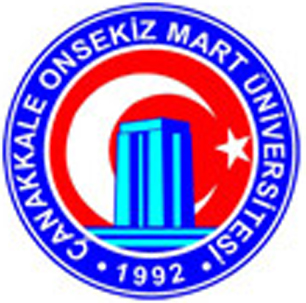 ÇANANAKKALE ONSEKİZ MART  ÜNİVERSİTESİ FEN-EDEBİYAT FAKÜLTESİFİZİK BÖLÜMÜDepartment of PhysicsSTAJ PROGRAM DEFTERİTRAINING PROGRAM DIARYÖĞRENCİNİNSTUDENT’SSOYADI, ADI	:  .....................................................................SURNAME, NAMEBÖLÜMÜ	:  FİZİK DEPARTMENT: ÖĞRENİM YILI	:  .....................................................................TRAINING YEARStaj programıTraining ProgramDefter No (Diary book No): ........................Soyadı, Adı (Surname, Name)	:  .....................................................................Bölümü (Department)                 	: ................................................................YAPILAN PRATİK [*]ACCOMPLISHMENTS[*] Bu sayfa şirket yetkilisi tarafından imzalanıp kaşelenecektir ( This page must be signed and stamped by the employer)					[**] Bu sayfadan gerektiği kadar çoğaltınız.[**]Reproduce this page as much as necessary[**] Bu sayfadan gerektiği kadar çoğaltınız.[**]Reproduce this page as much as necessary.[**] Bu sayfadan gerektiği kadar çoğaltınız.[**]Reproduce this page as much as necessary.[**] Bu sayfadan gerektiği kadar çoğaltınız. [**]Reproduce this page as much as necessarySTAJ  DEĞERLENDİRME ÇİZELGESİEvaluation ReportSoyadı, Adı	:  .....................................................................Surname, NameBölümü	: ................................................................DepartmentNo:…………………………………………………………….Number:………………………………………………………..*Bölüm Staj Komisyonunca takdir edilecek olup, komisyon üyelerinin vermiş oldukları notların aritmetik ortalaması alınacaktır.** Staj Yeri Yöneticisi Başarı Notu 50’nin altında olan öğrenci stajdan başarısız sayılır.                                                                                                     …. / … / ………ÇANAKKALE ONSEKİZ MART ÜNİVERSİTESİÇANAKKALE ONSEKİZ MART ÜNİVERSİTESİÇANAKKALE ONSEKİZ MART ÜNİVERSİTESİÇANAKKALE ONSEKİZ MART ÜNİVERSİTESİÇANAKKALE ONSEKİZ MART ÜNİVERSİTESİÇANAKKALE ONSEKİZ MART ÜNİVERSİTESİÇANAKKALE ONSEKİZ MART ÜNİVERSİTESİÇANAKKALE ONSEKİZ MART ÜNİVERSİTESİÇANAKKALE ONSEKİZ MART ÜNİVERSİTESİFEN EDEBİYAT FAKÜLTESİ DEKANLIĞINAFEN EDEBİYAT FAKÜLTESİ DEKANLIĞINAFEN EDEBİYAT FAKÜLTESİ DEKANLIĞINAFEN EDEBİYAT FAKÜLTESİ DEKANLIĞINAFEN EDEBİYAT FAKÜLTESİ DEKANLIĞINAFEN EDEBİYAT FAKÜLTESİ DEKANLIĞINAFEN EDEBİYAT FAKÜLTESİ DEKANLIĞINAFEN EDEBİYAT FAKÜLTESİ DEKANLIĞINAFEN EDEBİYAT FAKÜLTESİ DEKANLIĞINA         Aşağıda bilgileri yazılı Fakülteniz öğrencisi .............................................' ın ......   İşgünü         Aşağıda bilgileri yazılı Fakülteniz öğrencisi .............................................' ın ......   İşgünü         Aşağıda bilgileri yazılı Fakülteniz öğrencisi .............................................' ın ......   İşgünü         Aşağıda bilgileri yazılı Fakülteniz öğrencisi .............................................' ın ......   İşgünü         Aşağıda bilgileri yazılı Fakülteniz öğrencisi .............................................' ın ......   İşgünü         Aşağıda bilgileri yazılı Fakülteniz öğrencisi .............................................' ın ......   İşgünü         Aşağıda bilgileri yazılı Fakülteniz öğrencisi .............................................' ın ......   İşgünü         Aşağıda bilgileri yazılı Fakülteniz öğrencisi .............................................' ın ......   İşgünü         Aşağıda bilgileri yazılı Fakülteniz öğrencisi .............................................' ın ......   İşgünüstajını kurumumuzda / işyerimizde yapması uygun görülmüştür.stajını kurumumuzda / işyerimizde yapması uygun görülmüştür.stajını kurumumuzda / işyerimizde yapması uygun görülmüştür.stajını kurumumuzda / işyerimizde yapması uygun görülmüştür.stajını kurumumuzda / işyerimizde yapması uygun görülmüştür.stajını kurumumuzda / işyerimizde yapması uygun görülmüştür.stajını kurumumuzda / işyerimizde yapması uygun görülmüştür.stajını kurumumuzda / işyerimizde yapması uygun görülmüştür.stajını kurumumuzda / işyerimizde yapması uygun görülmüştür.        İlgili öğrencinin aşağıda belirtilen tarihler dışında stajyer olarak kesinlikle çalıştırılmayacağını        İlgili öğrencinin aşağıda belirtilen tarihler dışında stajyer olarak kesinlikle çalıştırılmayacağını        İlgili öğrencinin aşağıda belirtilen tarihler dışında stajyer olarak kesinlikle çalıştırılmayacağını        İlgili öğrencinin aşağıda belirtilen tarihler dışında stajyer olarak kesinlikle çalıştırılmayacağını        İlgili öğrencinin aşağıda belirtilen tarihler dışında stajyer olarak kesinlikle çalıştırılmayacağını        İlgili öğrencinin aşağıda belirtilen tarihler dışında stajyer olarak kesinlikle çalıştırılmayacağını        İlgili öğrencinin aşağıda belirtilen tarihler dışında stajyer olarak kesinlikle çalıştırılmayacağını        İlgili öğrencinin aşağıda belirtilen tarihler dışında stajyer olarak kesinlikle çalıştırılmayacağını        İlgili öğrencinin aşağıda belirtilen tarihler dışında stajyer olarak kesinlikle çalıştırılmayacağınıtaahhüt eder, bu tarihler arasındaki "İş Kazası ve Meslek Hastalığı Sigorta Primi" nin Fakülteniz taahhüt eder, bu tarihler arasındaki "İş Kazası ve Meslek Hastalığı Sigorta Primi" nin Fakülteniz taahhüt eder, bu tarihler arasındaki "İş Kazası ve Meslek Hastalığı Sigorta Primi" nin Fakülteniz taahhüt eder, bu tarihler arasındaki "İş Kazası ve Meslek Hastalığı Sigorta Primi" nin Fakülteniz taahhüt eder, bu tarihler arasındaki "İş Kazası ve Meslek Hastalığı Sigorta Primi" nin Fakülteniz taahhüt eder, bu tarihler arasındaki "İş Kazası ve Meslek Hastalığı Sigorta Primi" nin Fakülteniz taahhüt eder, bu tarihler arasındaki "İş Kazası ve Meslek Hastalığı Sigorta Primi" nin Fakülteniz taahhüt eder, bu tarihler arasındaki "İş Kazası ve Meslek Hastalığı Sigorta Primi" nin Fakülteniz taahhüt eder, bu tarihler arasındaki "İş Kazası ve Meslek Hastalığı Sigorta Primi" nin Fakülteniz tarafından Sosyal Güvenlik Kurumu' na yatırılması hususunu bilgilerinize arz ederim.tarafından Sosyal Güvenlik Kurumu' na yatırılması hususunu bilgilerinize arz ederim.tarafından Sosyal Güvenlik Kurumu' na yatırılması hususunu bilgilerinize arz ederim.tarafından Sosyal Güvenlik Kurumu' na yatırılması hususunu bilgilerinize arz ederim.tarafından Sosyal Güvenlik Kurumu' na yatırılması hususunu bilgilerinize arz ederim.tarafından Sosyal Güvenlik Kurumu' na yatırılması hususunu bilgilerinize arz ederim.tarafından Sosyal Güvenlik Kurumu' na yatırılması hususunu bilgilerinize arz ederim.tarafından Sosyal Güvenlik Kurumu' na yatırılması hususunu bilgilerinize arz ederim.tarafından Sosyal Güvenlik Kurumu' na yatırılması hususunu bilgilerinize arz ederim.Kurum / İşyeri YetkilisininKurum / İşyeri YetkilisininKurum / İşyeri Yetkilisinin Adı Soyadı Adı Soyadı Adı SoyadıKaşe - İmza - MühürKaşe - İmza - MühürKaşe - İmza - Mühür(Aşağıda bulunan her iki tablonun eksiksiz ve doğru olarak doldurulması staj yerinin Fakültemizce(Aşağıda bulunan her iki tablonun eksiksiz ve doğru olarak doldurulması staj yerinin Fakültemizce(Aşağıda bulunan her iki tablonun eksiksiz ve doğru olarak doldurulması staj yerinin Fakültemizce(Aşağıda bulunan her iki tablonun eksiksiz ve doğru olarak doldurulması staj yerinin Fakültemizce(Aşağıda bulunan her iki tablonun eksiksiz ve doğru olarak doldurulması staj yerinin Fakültemizce(Aşağıda bulunan her iki tablonun eksiksiz ve doğru olarak doldurulması staj yerinin Fakültemizce(Aşağıda bulunan her iki tablonun eksiksiz ve doğru olarak doldurulması staj yerinin Fakültemizce(Aşağıda bulunan her iki tablonun eksiksiz ve doğru olarak doldurulması staj yerinin Fakültemizce(Aşağıda bulunan her iki tablonun eksiksiz ve doğru olarak doldurulması staj yerinin Fakültemizce kabül edilebilmesi açısından önemlidir.) kabül edilebilmesi açısından önemlidir.) kabül edilebilmesi açısından önemlidir.) kabül edilebilmesi açısından önemlidir.) kabül edilebilmesi açısından önemlidir.) kabül edilebilmesi açısından önemlidir.) kabül edilebilmesi açısından önemlidir.) kabül edilebilmesi açısından önemlidir.) kabül edilebilmesi açısından önemlidir.)ÖĞRENCİNİNÖĞRENCİNİNÖĞRENCİNİNÖĞRENCİNİNÖĞRENCİNİNÖĞRENCİNİNÖĞRENCİNİNÖĞRENCİNİNÖĞRENCİNİNAdı SoyadıAdı SoyadıT.C. Kimlik No: T.C. Kimlik No: Bölümü / Öğrenci NoBölümü / Öğrenci NoStaj Başlama TarihiStaj Başlama TarihiStaj Bitiş TarihiStaj Bitiş TarihiHaftalık Çalışma Gün SayısıHaftalık Çalışma Gün Sayısıİkamet Adresiİkamet AdresiTelefon No (Cep  Ev)Telefon No (Cep  Ev)KURUMUN / İŞYERİNİN KURUMUN / İŞYERİNİN KURUMUN / İŞYERİNİN KURUMUN / İŞYERİNİN KURUMUN / İŞYERİNİN KURUMUN / İŞYERİNİN KURUMUN / İŞYERİNİN KURUMUN / İŞYERİNİN KURUMUN / İŞYERİNİN Adı (Ünvanı)Adı (Ünvanı)Adı (Ünvanı)Faaliyet AlanıFaaliyet AlanıFaaliyet AlanıStajyeri Kabül Eden Birimin AdıStajyeri Kabül Eden Birimin AdıStajyeri Kabül Eden Birimin AdıTelefon / Fax / e mailTelefon / Fax / e mailTelefon / Fax / e mailAçık AdresiAçık AdresiAçık Adresi(Bu Bölüm Öğrenci Tarafından Doldurulacaktır.)(Bu Bölüm Öğrenci Tarafından Doldurulacaktır.)(Bu Bölüm Öğrenci Tarafından Doldurulacaktır.)(Bu Bölüm Öğrenci Tarafından Doldurulacaktır.)(Bu Bölüm Öğrenci Tarafından Doldurulacaktır.)(Bu Bölüm Öğrenci Tarafından Doldurulacaktır.)(Bu Bölüm Öğrenci Tarafından Doldurulacaktır.)(Bu Bölüm Öğrenci Tarafından Doldurulacaktır.)(Bu Bölüm Öğrenci Tarafından Doldurulacaktır.)Yukarıda adı geçen kurum / işyerinde, belirtilen tarihler arasında ............. İşgünü stajımıYukarıda adı geçen kurum / işyerinde, belirtilen tarihler arasında ............. İşgünü stajımıYukarıda adı geçen kurum / işyerinde, belirtilen tarihler arasında ............. İşgünü stajımıYukarıda adı geçen kurum / işyerinde, belirtilen tarihler arasında ............. İşgünü stajımıYukarıda adı geçen kurum / işyerinde, belirtilen tarihler arasında ............. İşgünü stajımıYukarıda adı geçen kurum / işyerinde, belirtilen tarihler arasında ............. İşgünü stajımıYukarıda adı geçen kurum / işyerinde, belirtilen tarihler arasında ............. İşgünü stajımıYukarıda adı geçen kurum / işyerinde, belirtilen tarihler arasında ............. İşgünü stajımıYukarıda adı geçen kurum / işyerinde, belirtilen tarihler arasında ............. İşgünü stajımı yapacağımı, bu tarihler dışında staj yapmayacağımı taahhüt eder, aksi taktirde stajımın iptaledileceğini kabül ederim. yapacağımı, bu tarihler dışında staj yapmayacağımı taahhüt eder, aksi taktirde stajımın iptaledileceğini kabül ederim. yapacağımı, bu tarihler dışında staj yapmayacağımı taahhüt eder, aksi taktirde stajımın iptaledileceğini kabül ederim. yapacağımı, bu tarihler dışında staj yapmayacağımı taahhüt eder, aksi taktirde stajımın iptaledileceğini kabül ederim. yapacağımı, bu tarihler dışında staj yapmayacağımı taahhüt eder, aksi taktirde stajımın iptaledileceğini kabül ederim. yapacağımı, bu tarihler dışında staj yapmayacağımı taahhüt eder, aksi taktirde stajımın iptaledileceğini kabül ederim. yapacağımı, bu tarihler dışında staj yapmayacağımı taahhüt eder, aksi taktirde stajımın iptaledileceğini kabül ederim. yapacağımı, bu tarihler dışında staj yapmayacağımı taahhüt eder, aksi taktirde stajımın iptaledileceğini kabül ederim. yapacağımı, bu tarihler dışında staj yapmayacağımı taahhüt eder, aksi taktirde stajımın iptaledileceğini kabül ederim............/........../201............../........../201............../........../201...Öğrencinin Adı SoyadıÖğrencinin Adı SoyadıÖğrencinin Adı SoyadıİmzasıİmzasıÇANAKKALE ONSEKİZ MART ÜNİVERSİTESİFEN-EDEBİYAT FAKÜLTESİFİZİK BÖLÜMÜ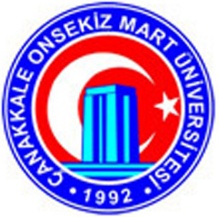 Çalıştığı BölümÇalışma Süresi(Hafta / Gün)İşe Gösterdiği İlgiDevam Durumu*Başarı Notu***           /           /           /           /           /           /Kurum ve iş yeriName and place of companyKısımDepartmentİşe başlama tarihiStarting dateAyrıldığı tarihCompletion dateÇalışmadığı GünlerNonworking daysÇalıştığı GünlerWorking daysKısım         SectionYaprak No     Page Nr.Yapılan İşWork DoneTarih:Date(Buraya sadece bu tarihte yapılan işler “günlük” olarak yazılacaktır. Yapılan işle ilgili teknik rapor ayrıca “GENEL RAPOR” kısmında verilecektir.)(Only the daily work will be written here, as a “diary”. The technical report about the complete work done, will be given separately in the “GENERAL REPORT” section.)(Buraya sadece bu tarihte yapılan işler “günlük” olarak yazılacaktır. Yapılan işle ilgili teknik rapor ayrıca “GENEL RAPOR” kısmında verilecektir.)(Only the daily work will be written here, as a “diary”. The technical report about the complete work done, will be given separately in the “GENERAL REPORT” section.)Kısım         SectionYaprak No     Page Nr.Yapılan İşWork DoneTarih:Date(Buraya sadece bu tarihte yapılan işler “günlük” olarak yazılacaktır. Yapılan işle ilgili teknik rapor ayrıca “GENEL RAPOR” kısmında verilecektir.)(Only the daily work will be written here, as a “diary”. The technical report about the complete work done, will be given separately in the “GENERAL REPORT” section.)(Buraya sadece bu tarihte yapılan işler “günlük” olarak yazılacaktır. Yapılan işle ilgili teknik rapor ayrıca “GENEL RAPOR” kısmında verilecektir.)(Only the daily work will be written here, as a “diary”. The technical report about the complete work done, will be given separately in the “GENERAL REPORT” section.)GENEL RAPORGENERAL REPORTYaprak No:    Page Nr.(Buraya işyerinin bu bölümünde yapılan işle ilgili teknik rapor yazılacaktır. İstenirse bu rapor ayrı bir doküman olarak da verilebilir.)(The technical report about the complete work done at this department will be written here. A separate report form may be used, if necessary.)(Buraya işyerinin bu bölümünde yapılan işle ilgili teknik rapor yazılacaktır. İstenirse bu rapor ayrı bir doküman olarak da verilebilir.)(The technical report about the complete work done at this department will be written here. A separate report form may be used, if necessary.)Kurum Değerlendirme YazısıLetter of EvaluationKuruluşun Adı (Name of  the foundation):………………………………………Kuruluşun Adresi (Address of  the foundation):………………………………………Kurum ya da Şirket Profili:Foundation or Company Profile:Number of  Employees: ………………Kurumun yönetim planını kısaca özetleyiniz.(Çalıştığınız bölümü, sorumlu personelin ünvanı, vs. yazınız )Brief administration plan of the company (Draw diagrams, write the names and titles of the responsible persons, and indicate the departments where you worked)Kurum ya da Şirket Değerlendirmesi:Foundation or Company evaluation:(Buraya işyeri ile ilgili sizin değerlendirmeleriniz yazılacaktır.)(At this section your evaluation of the company will be given)DeğerlendirmeAldığı NotAğırlık (%)Ağırlıklı ÇarpımRapor Dosyası Notu (Ortalama)*30Staj Yeri Yöneticisi Başarı Notu**50Staj Komisyonu Değerlendirme Notu (Ort.)* 20Değerlendirmeye İlişkin Özel NotlarSaptanan Başarı NotuSonuç